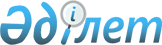 О внесении изменений в решение Енбекшиказахского районного маслихата от 22 декабря 2017 года № 22-1 "О бюджете Енбекшиказахского района на 2018-2020 годы"Решение Енбекшиказахского районного маслихата Алматинской области от 24 августа 2018 года № 34-72. Зарегистрировано Департаментом юстиции Алматинской области 28 августа 2018 года № 4798
      В соответствии с пунктом 4 статьи 106 Бюджетного кодекса Республики Казахстан от 4 декабря 2008 года, подпунктом 1) пункта 1 статьи 6 Закона Республики Казахстан от 23 января 2001 года "О местном государственном управлении и самоуправлении в Республике Казахстан", Енбекшиказахский районный маслихат РЕШИЛ:
      1. Внести в решение Енбекшиказахского районного маслихата "О бюджете Енбекшиказахского района на 2018-2020 годы" от 22 декабря 2017 года № 22-1 (зарегистрирован в Реестре государственной регистрации нормативных правовых актов № 4455, опубликован 24 января 2018 года в Эталонном контрольном банке нормативных правовых актов Республики Казахстан) следующие изменения:
       пункты 1 указанного решения изложить в новой редакции:
      "1. Утвердить районный бюджет на 2018-2020 годы, согласно приложениям 1, 2 и 3 к настоящему решению соответственно, в том числе на 2018 год в следующих объемах:
      1) доходы 20948226 тысяч тенге, в том числе: 
      налоговые поступления 3690638 тысяч тенге;
      неналоговые поступления 24318 тысяч тенге;
      поступления от продажи основного капитала 99434 тысячи тенге;
      поступление трансфертов 17133836 тысяч тенге, в том числе:
      бюджетные изьятия 421800 тысяч тенге;
      целевые текущие трансферты 4949832 тысяч тенге;
      целевые трансферты на развитие 2811974 тысячи тенге;
      субвенции 8950230 тысяч тенге;
      2) затраты 21434831 тысяч тенге;
      3) чистое бюджетное кредитование 72916 тысяч тенге, в том числе:
      бюджетные кредиты 108225 тысяч тенге;
      погашение бюджетных кредитов 35309 тысяч тенге;
      4) сальдо по операциям с финансовыми активами 0 тенге;
      5) дефицит (профицит) бюджета (-) 559521 тысяч тенге;
      6) финансирование дефицита (использование профицита) бюджета 559521 тысяч тенге.";
      2. Приложение 1 к указанному решению изложить в новой редакции согласно приложению к настоящему решению.
      3. Контроль за исполнением настоящего решения возложить на постоянную комиссию Енбекшиказахского районного маслихата "По вопросам экономики, бюджета и финансов".
      4. Настоящее решение вводится в действие с 1 января 2018 года. Районный бюджет на 2018 год
					© 2012. РГП на ПХВ «Институт законодательства и правовой информации Республики Казахстан» Министерства юстиции Республики Казахстан
				
      Председатель сессии Енбекшиказахского районного маслихата 

Н. Надыров

      Секретарь Енбекшиказахского районного маслихата 

Б. Ахметов
Приложение к решению Енбекшиказахского районного маслихата от 24 августа 2018 года № 34-72 "О внесении изменений в решение Енбекшиказахского районного маслихата от 22 декабря 2017 года № 22-1 "О бюджете Енбекшиказахского района на 2018-2020 годы"
Приложение 1 утвержденное решением Енбекшиказахского районного маслихата от 22 декабря 2017 года № 22-1 "О бюджете Енбекшиказахского района на 2018-2020 годы"
Категория
Категория
Категория
Категория
Сумма, тысяч тенге
Класс
Класс
Класс
Сумма, тысяч тенге
Подкласс
Наименование
Сумма, тысяч тенге
I. Доходы
20948226
1
Налоговые поступления
3690638
04
Hалоги на собственность
2864292
1
Hалоги на имущество
2850476
5
Единый земельный налог
13816
05
Внутренние налоги на товары, работы и услуги
751657
2
Акцизы
599009
3
Поступления за использование природных и других ресурсов
11011
4
Сборы за ведение предпринимательской и профессиональной деятельности
139505
5
Налог на игорный бизнес
2132
07
Прочие налоги
3733
1
Прочие налоги
3733
08
Обязательные платежи, взимаемые за совершение юридически значимых действий и (или) выдачу документов уполномоченными на то государственными органами или должностными лицами
70956
1
Государственная пошлина
70956
2
Неналоговые поступления
24318
01
Доходы от государственной собственности
11900
5
Доходы от аренды имущества, находящегося в государственной собственности
11900
04
Штрафы, пени, санкции, взыскания, налагаемые государственными учреждениями, финансируемыми из государственного бюджета, а также содержащимися и финансируемыми из бюджета (сметы расходов) Национального Банка Республики Казахстан
2955
1
Штрафы, пени, санкции, взыскания, налагаемые государственными учреждениями, финансируемыми из государственного бюджета, а также содержащимися и финансируемыми из бюджета (сметы расходов) Национального Банка Республики Казахстан, за исключением поступлений от организаций нефтяного сектора и в Фонд компенсации потерпевшим
2955
06
Прочие неналоговые поступления
9463
1
Прочие неналоговые поступления
9463
3
Поступления от продажи основного капитала
99434
03
Продажа земли и нематериальных активов
99434
1
Продажа земли
99434
4
Поступления трансфертов
17133836
01
Трансферты из нижестоящих органов государственного управления
421800
3
Трансферты из бюджетов городов районного значения, сел, поселков, сельских округов
421800
02
Трансферты из вышестоящих органов государственного управления
16712036
2
Трансферты из областного бюджета
16712036
Функциональная группа
Функциональная группа
Функциональная группа
Функциональная группа
Функциональная группа
Сумма, тысяч тенге
Функциональная подгруппа
Функциональная подгруппа
Функциональная подгруппа
Функциональная подгруппа
Сумма, тысяч тенге
Администратор бюджетных программ
Администратор бюджетных программ
Администратор бюджетных программ
Сумма, тысяч тенге
Программа
Наименование
Сумма, тысяч тенге
II. Затраты
21434831
01
Государственные услуги общего характера
437448
1
Представительные, исполнительные и другие органы, выполняющие общие функции государственного управления
390770
112
Аппарат маслихата района (города областного значения)
22344
001
Услуги по обеспечению деятельности маслихата района (города областного значения)
21312
003
Капитальные расходы государственного органа
1032
122
Аппарат акима района (города областного значения)
368426
001
Услуги по обеспечению деятельности акима района (города областного значения)
133018
003
Капитальные расходы государственного органа
9289
009
Капитальные расходы подведомственных государственных учреждений и организаций
6000
113
Целевые текущие трансферты из местных бюджетов
220119
2
Финансовая деятельность
21625
452
Отдел финансов района (города областного значения)
21625
001
Услуги по реализации государственной политики в области исполнения бюджета и управления коммунальной собственностью района (города областного значения)
16189
003
Проведение оценки имущества в целях налогообложения
2301
010
Приватизация, управление коммунальным имуществом, постприватизационная деятельность и регулирование споров, связанных с этим
2135
018
Капитальные расходы государственного органа
1000
5
Планирование и статистическая деятельность
25053
453
Отдел экономики и бюджетного планирования района (города областного значения)
25053
001
Услуги по реализации государственной политики в области формирования и развития экономической политики, системы государственного планирования
24234
004
Капитальные расходы государственного органа
819
02
Оборона
4368
1
Военные нужды
3692
122
Аппарат акима района (города областного значения)
3692
005
Мероприятия в рамках исполнения всеобщей воинской обязанности
3692
2
Организация работы по чрезвычайным ситуациям
676
007
Мероприятия по профилактике и тушению степных пожаров районного (городского) масштаба, а также пожаров в населенных пунктах, в которых не созданы органы государственной противопожарной службы
676
03
Общественный порядок, безопасность, правовая, судебная, уголовно-исполнительная деятельность
45661
9
Прочие услуги в области общественного порядка и безопасности
45661
485
Отдел пассажирского транспорта и автомобильных дорог района (города областного значения)
45661
021
Обеспечение безопасности дорожного движения в населенных пунктах
45661
04
Образование
15885391
1
Дошкольное воспитание и обучение
1453245
464
Отдел образования района (города областного значения)
1453245
040
Реализация государственного образовательного заказа в дошкольных организациях образования
1453245
2
Начальное, основное среднее и общее среднее образование
13012392
464
Отдел образования района (города областного значения)
12037195
003
Общеобразовательное обучение
11978719
006
Дополнительное образование для детей
58476
465
Отдел физической культуры и спорта района (города областного значения)
109739
017
Дополнительное образование для детей и юношества по спорту
109739
467
Отдел строительства района (города областного значения)
865458
024
Строительство и реконструкция объектов начального, основного среднего и общего среднего образования
865458
4
Техническое и профессиональное, послесреднее образование
63142
464
Отдел образования района (города областного значения)
63142
018
Организация профессионального обучения
63142
9
Прочие услуги в области образования
1356612
464
Отдел образования района (города областного значения)
1356612
001
Услуги по реализации государственной политики на местном уровне в области образования
19984
004
Информатизация системы образования в государственных учреждениях образования района (города областного значения)
38000
005
Приобретение и доставка учебников, учебно-методических комплексов для государственных учреждений образования района (города областного значения)
527524
012
Капитальные расходы государственного органа
7000
015
Ежемесячная выплата денежных средств опекунам (попечителям) на содержание ребенка-сироты (детей-сирот), и ребенка (детей), оставшегося без попечения родителей
82071
067
Капитальные расходы подведомственных государственных учреждений и организаций
682033
06
Социальная помощь и социальное обеспечение
1407556
1
Социальное обеспечение
482460
451
Отдел занятости и социальных программ района (города областного значения)
458804
005
Государственная адресная социальная помощь
458804
464
Отдел образования района (города областного значения)
23656
030
Содержание ребенка (детей), переданного патронатным воспитателям
9159
031
Государственная поддержка по содержанию детей-сирот и детей, оставшихся без попечения родителей, в детских домах семейного типа и приемных семьях
14497
2
Социальная помощь
864700
451
Отдел занятости и социальных программ района (города областного значения)
864700
002
Программа занятости
313739
004
Оказание социальной помощи на приобретение топлива специалистам здравоохранения, образования, социального обеспечения, культуры, спорта и ветеринарии в сельской местности в соответствии с законодательством Республики Казахстан
79080
006
Оказание жилищной помощи
95006
007
Социальная помощь отдельным категориям нуждающихся граждан по решениям местных представительных органов
31046
010
Материальное обеспечение детей-инвалидов, воспитывающихся и обучающихся на дому
13985
014
Оказание социальной помощи нуждающимся гражданам на дому
64841
017
Обеспечение нуждающихся инвалидов обязательными гигиеническими средствами и предоставление услуг специалистами жестового языка, индивидуальными помощниками в соответствии с индивидуальной программой реабилитации инвалида
202856
023
Обеспечение деятельности центров занятости населения
64147
9
Прочие услуги в области социальной помощи и социального обеспечения
60396
451
Отдел занятости и социальных программ района (города областного значения)
60396
001
Услуги по реализации государственной политики на местном уровне в области обеспечения занятости и реализации социальных программ для населения
48011
011
Оплата услуг по зачислению, выплате и доставке пособий и других социальных выплат
8693
050
Реализация Плана мероприятий по обеспечению прав и улучшению качества жизни инвалидов в Республике Казахстан на 2012-2018 годы
3692
07
Жилищно-коммунальное хозяйство
2119228
1
Жилищное хозяйство
556525
463
Отдел земельных отношений района (города областного значения)
2000
016
Изъятие земельных участков для государственных нужд
2000
467
Отдел строительства района (города областного значения)
534366
003
Проектирование и (или) строительство, реконструкция жилья коммунального жилищного фонда
476504
004
Проектирование, развитие и (или) обустройство инженерно-коммуникационной инфраструктуры
57862
487
Отдел жилищно-коммунального хозяйства и жилищной инспекции района (города областного значения)
20159
001
Услуги по реализации государственной политики на местном уровне в области жилищно-коммунального хозяйства и жилищного фонда
13159
003
Капитальные расходы государственного органа
7000
2
Коммунальное хозяйство
1405968
487
Отдел жилищно-коммунального хозяйства и жилищной инспекции района (города областного значения)
1405968
058
Развитие системы водоснабжения и водоотведения в сельских населенных пунктах
1405968
3
Благоустройство населенных пунктов
156735
487
Отдел жилищно-коммунального хозяйства и жилищной инспекции района (города областного значения)
156735
017
Обеспечение санитарии населенных пунктов
564
025
Освещение улиц в населенных пунктах
9000
030
Благоустройство и озеленение населенных пунктов
147171
08
Культура, спорт, туризм и информационное пространство
275210
1
Деятельность в области культуры
141151
455
Отдел культуры и развития языков района (города областного значения)
141151
003
Поддержка культурно-досуговой работы
141151
2
Спорт
30018
465
Отдел физической культуры и спорта района (города областного значения)
30018
001
Услуги по реализации государственной политики на местном уровне в сфере физической культуры и спорта
6586
006
Проведение спортивных соревнований на районном (города областного значения) уровне
4414
007
Подготовка и участие членов сборных команд района (города областного значения) по различным видам спорта на областных спортивных соревнованиях
5018
032
Капитальные расходы подведомственных государственных учреждений и организаций
14000
3
Информационное пространство
65477
455
Отдел культуры и развития языков района (города областного значения)
52641
006
Функционирование районных (городских) библиотек
51626
007
Развитие государственного языка и других языков народа Казахстана
1015
456
Отдел внутренней политики района (города областного значения)
12836
002
Услуги по проведению государственной информационной политики
12836
9
Прочие услуги по организации культуры, спорта, туризма и информационного пространства
38564
455
Отдел культуры и развития языков района (города областного значения)
19573
001
Услуги по реализации государственной политики на местном уровне в области развития языков и культуры
8973
032
Капитальные расходы подведомственных государственных учреждений и организаций
10600
456
Отдел внутренней политики района (города областного значения)
18991
001
Услуги по реализации государственной политики на местном уровне в области информации, укрепления государственности и формирования социального оптимизма граждан
18991
9
Топливно-энергетический комплекс и недропользование
31321
1
Топливо и энергетика
31321
487
Отдел жилищно-коммунального хозяйства и жилищной инспекции района (города областного значения)
31321
009
Развитие теплоэнергетической системы
31321
10
Сельское, водное, лесное, рыбное хозяйство, особо охраняемые природные территории, охрана окружающей среды и животного мира, земельные отношения
352129
1
Сельское хозяйство
278598
462
Отдел сельского хозяйства района (города областного значения)
20101
001
Услуги по реализации государственной политики на местном уровне в сфере сельского хозяйства
20101
473
Отдел ветеринарии района (города областного значения)
258497
001
Услуги по реализации государственной политики на местном уровне в сфере ветеринарии
18550
005
Обеспечение функционирования скотомогильников (биотермических ям)
10190
006
Организация санитарного убоя больных животных
1815
007
Организация отлова и уничтожения бродячих собак и кошек
6360
008
Возмещение владельцам стоимости изымаемых и уничтожаемых больных животных, продуктов и сырья животного происхождения
5103
009
Проведение ветеринарных мероприятий по энзоотическим болезням животных
883
010
Проведение мероприятий по идентификации сельскохозяйственных животных
8401
011
Проведение противоэпизоотических мероприятий
207195
6
Земельные отношения
47785
463
Отдел земельных отношений района (города областного значения)
47785
001
Услуги по реализации государственной политики в области регулирования земельных отношений на территории района (города областного значения)
16785
006
Землеустройство, проводимое при установлении границ районов, городов областного значения, районного значения, сельских округов, поселков, сел
31000
9
Прочие услуги в области сельского, водного, лесного, рыбного хозяйства, охраны окружающей среды и земельных отношений
25746
453
Отдел экономики и бюджетного планирования района (города областного значения)
25746
099
Реализация мер по оказанию социальной поддержки специалистов
25746
11
Промышленность, архитектурная, градостроительная и строительная деятельность
30564
2
Архитектурная, градостроительная и строительная деятельность
30564
467
Отдел строительства района (города областного значения)
19431
001
Услуги по реализации государственной политики на местном уровне в области строительства
19431
468
Отдел архитектуры и градостроительства района (города областного значения)
11133
001
Услуги по реализации государственной политики в области архитектуры и градостроительства на местном уровне
11133
12
Транспорт и коммуникации
465964
1
Автомобильный транспорт
457200
485
Отдел пассажирского транспорта и автомобильных дорог района (города областного значения)
457200
023
Обеспечение функционирования автомобильных дорог
60990
045
Капитальный и средний ремонт автомобильных дорог районного значения и улиц населенных пунктов
396210
9
Прочие услуги в сфере транспорта и коммуникаций
8764
485
Отдел пассажирского транспорта и автомобильных дорог района (города областного значения)
8764
001
Услуги по реализации государственной политики на местном уровне в области пассажирского транспорта и автомобильных дорог
8764
13
Прочие
68320
3
Поддержка предпринимательской деятельности и защита конкуренции
12414
469
Отдел предпринимательства района (города областного значения)
12414
001
Услуги по реализации государственной политики на местном уровне в области развития предпринимательства
10014
003
Поддержка предпринимательской деятельности
2400
9
Прочие
55906
452
Отдел финансов района (города областного значения)
55906
012
Резерв местного исполнительного органа района (города областного значения)
55906
15
Трансферты
311670
1
Трансферты
311670
452
Отдел финансов района (города областного значения)
311670
006
Возврат неиспользованных (недоиспользованных) целевых трансфертов
28542
038
Субвенции
283126
054
Возврат неиспользованных (недоиспользованных) целевых трансфертов, выделенных из республиканского бюджета за счет целевого трансферта из Национального фонда Республики Казахстан
2
16
Погашение займов
1
1
Погашение займов
1
452
Отдел финансов района (города областного значения)
1
021
Возврат неиспользованных бюджетных кредитов, выданных из местного бюджета
1
ІІІ. Чистое бюджетное кредитование
72916
Бюджетные кредиты
108225
10
Сельское, водное, лесное, рыбное хозяйство, особо охраняемые природные территории, охрана окружающей среды и животного мира, земельные отношения
108225
9
Прочие услуги в области сельского, водного, лесного, рыбного хозяйства, охраны окружающей среды и земельных отношений
108225
453
Отдел экономики и бюджетного планирования района (города областного значения)
108225
006
Бюджетные кредиты для реализации мер социальной поддержки специалистов
108225
Категория
Категория
Категория
Категория
Сумма, тысяч тенге
Класс
Класс
Класс
Сумма, тысяч тенге
Подкласс
Наименование
Сумма, тысяч тенге
Погашение бюджетных кредитов
35309
5
Погашение бюджетных кредитов
35309
01
Погашение бюджетных кредитов
35309
1
Погашение бюджетных кредитов, выданных из государственного бюджета
35309
Функциональная группа
Функциональная группа
Функциональная группа
Функциональная группа
Функциональная группа
Сумма, тысяч тенге
Функциональная подгруппа
Функциональная подгруппа
Функциональная подгруппа
Функциональная подгруппа
Сумма, тысяч тенге
Администратор бюджетных программ
Администратор бюджетных программ
Администратор бюджетных программ
Сумма, тысяч тенге
Программа
Наименование
Сумма, тысяч тенге
IV. Сальдо по операциям с финансовыми активами
0
Категория
Категория
Категория
Категория
Сумма, тысяч тенге
Класс
Класс
Класс
Сумма, тысяч тенге
Подкласс
Наименование
Сумма, тысяч тенге
V. Дефицит (профицит) бюджета
-559521
VI. Финансирование дефицита ( использование профицита) бюджета
559521
7
Поступление займов
108225
1
Внутренние государственные займы
108225
2
Договоры займа
108225
8
Используемые остатки бюджетных средств
486605
1
Остатки бюджетных средств
486605
1
Свободные остатки бюджетных средств
486605
Функциональная группа
Функциональная группа
Функциональная группа
Функциональная группа
Функциональная группа
Сумма, тысяч тенге
Функциональная подгруппа
Функциональная подгруппа
Функциональная подгруппа
Функциональная подгруппа
Сумма, тысяч тенге
Администратор бюджетных программ
Администратор бюджетных программ
Администратор бюджетных программ
Сумма, тысяч тенге
Программа
Наименование
Сумма, тысяч тенге
16
Погашение займов
35309
1
Погашение займов
35309
452
Отдел финансов района (города областного значения)
35309
008
Погашение долга местного исполнительного органа перед вышестоящим бюджетом
35309